Declaro para fins legais a cerca do manuscrito “A construção do conceito de saúde entre estudantes de medicina, enfermagem e odontologia” que 1. Contribuí substancialmente para a concepção e planejamento, e/ou análise e interpretação dos dados; 2. Contribuí significativamente na elaboração do rascunho e/ou na revisão crítica do conteúdo; 3. Participei da aprovação da versão final do manuscrito; 4. Obtive permissão por escrito de todas as pessoas mencionadas nos Agradecimentos, as quais contribuíram substancialmente à realização deste manuscrito, mas não preencheram os critérios de autoria; 5. Caso não tenha incluído sessão de Agradecimentos, certifico que nenhuma pessoa fez qualquer contribuição substancial para sua confecção. 6. Atesto que, se solicitado, fornecerei ou cooperarei na obtenção e fornecimento de dados sobre os quais o artigo está baseado, para exame dos editores. 7. Em caso de aprovação, concordo com a transferência dos direitos autorais referentes ao manuscrito, à Revista “Saúde & Transformação Social”. O manuscrito e seu conteúdo se tornarão propriedade exclusiva da Revista, vedada qualquer produção, total ou parcial, em qualquer outra parte ou meio de divulgação, impressa ou eletrônica, sem prévia e necessária autorização dos responsáveis legais pela Revista Florianopolis-SC, 14 de fevereiro de 2017Katheri Maris Zamprogna. Ana Karollyni Testoni. Vânia Marli Schubert Backes.Jouhanna do Carmo Menegaz. Daniella Karine Souza Lima .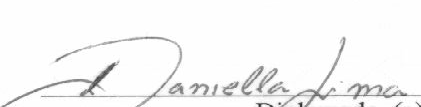 Aline Massarolli. 